PLEDGE SHEET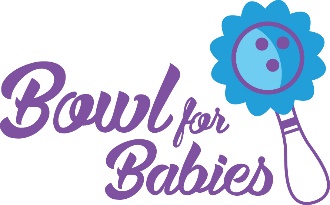       * Please bring this pledge form and money to the registration area on February 8th at City Limits East Lansing      * Bowl-A-Thon sponsors may pledge per pin or a straight dollar pledge for three games of bowling. A minimum of $30 in            pledges per bowler is suggested, but more is encouraged.  The bowler who collects the most pledges will win a prize!      * Please make checks payable to Hannah’s House      * Questions?  Call 517-482-5856 OR e-mail hannahshouselansing@gmail.comParticipants Name: _________________________________   Address _____________________    City ____________________   Zip ____________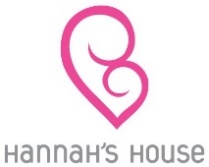 Thank you!  Your efforts are greatly appreciated and will help the Hannah’s House Ministry.  God bless!Sponsor’s NameComplete AddressPhonePledgeTotal CollectedGame 1 Score:Game 2 Score:Game 3 Score:Total: